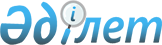 О внесении изменений в решение Актогайского районного маслихата (XXXIX очередная сессия V созыв) от 24 декабря 2014 года № 166/39 "О бюджете Актогайского района на 2015 - 2017 годы"
					
			Утративший силу
			
			
		
					Решение маслихата Актогайского района Павлодарской области от 24 декабря 2015 года № 227/53. Зарегистрировано Департаментом юстиции Павлодарской области 28 декабря 2015 года № 4861. Утратило силу решением маслихата Актогайского района Павлодарской области от 8 января 2016 года N 234/54      Сноска. Утратило силу решением маслихата Актогайского района Павлодарской области от 08.01.2016 N 234/54.

      В соответствии с пунктом 5 статьи 109 Бюджетного кодекса Республики Казахстан от 4 декабря 2008 года, подпунктом 1) пункта 1 статьи 6 Закона Республики Казахстан "О местном государственном управлении и самоуправлении в Республике Казахстан" от 23 января 2001 года, Актогайский районный маслихат РЕШИЛ:

      1. Внести в решение районного маслихата (XXXIX очередная сессия V созыв) от 24 декабря 2014 года № 166/39 "О бюджете Актогайского района на 2015 - 2017 годы" (зарегистрированное в государственном Реестре нормативных правовых актов 14 января 2015 года № 4266, опубликованное 18 января 2015 года в газетах "Ауыл тынысы" № 2, "Пульс села" № 2) следующие изменения :

      в пункте 1:

      в подпункте 1):

      цифры "2299664" заменить цифрами "2301136";

      цифры "2020367" заменить цифрами "2021839";

      в подпункте 2): 

      цифры "2305778" заменить цифрами "2307250";

      приложение 1 к указанному решению изложить в новой редакции согласно приложению к настоящему решению.

      2. Контроль за выполнением настоящего решения возложить на постоянную комиссию Актогайского районного маслихата по бюджетной политике и экономического развития региона.

      3. Настоящее решение вводится в действие с 1 января 2015 года.

 Бюджет района на 2015 год (с изменениями)
					© 2012. РГП на ПХВ «Институт законодательства и правовой информации Республики Казахстан» Министерства юстиции Республики Казахстан
				
      Председатель сессии

Г. Жантемиров

      Секретарь маслихата

Т. Муканов
Приложение
к решению Актогайского
районого масхихата
от 24 декабря 2015 года
№ 227/53Приложение 1
к решению Актогайского
районного маслихата
от 24 декабря 2014 года
№ 166/39Категория

Категория

Категория

Категория

Сумма (тысяч тенге)

Класс

Класс

Класс

Сумма (тысяч тенге)

Подкласс

Подкласс

Сумма (тысяч тенге)

Наименование

Сумма (тысяч тенге)

1

2

3

4

5

ДОХОДЫ

2301136

1

Налоговые поступления

268372

01

Подоходный налог 

103214

2

Индивидуальный подоходный налог

103214

03

Социальный налог

92265

1

Социальный налог

92265

04

Налоги на собственность

64281

1

Налоги на имущество

44812

3

Земельный налог

1796

4

Налог на транспортные средства

14473

5

Единый земельный налог

3200

05

Внутренние налоги на товары, работы и услуги

7601

2

Акцизы

827

3

Поступления за использование природных и других ресурсов

3138

4

Сборы за ведение предпринимательской и профессиональной деятельности

3636

08

Обязательные платежи, взимаемые за совершение юридически значимых действий и (или) выдачу документов уполномоченными на то государственными органами или должностными лицами

1011

1

Государственная пошлина

1011

2

Неналоговые поступления

4605

01

Доходы от государственной собственности

2288

1

Поступления части чистого дохода государственных предприятий

6

4

Доходы на доли участия в юридических лицах, находящиеся в государственной собственности

125

5

Доходы от аренды имущества, находящегося в государственной собственности

1900

7

Вознаграждения по кредитам, выданным из государственного бюджета

17

9

Прочие доходы от государственной собственности

240

04

Штрафы, пени, санкции, взыскания, налагаемые государственными учреждениями, финансируемыми из государственного бюджета, а также содержащимися и финансируемыми из бюджета (сметы расходов) Национального Банка Республики Казахстан 

239

1

Штрафы, пени, санкции, взыскания, налагаемые государственными учреждениями, финансируемыми из государственного бюджета, а также содержащимися и финансируемыми из бюджета (сметы расходов) Национального Банка Республики Казахстан, за исключением поступлений от организаций нефтяного сектора 

239

06

Прочие неналоговые поступления

2078

1

Прочие неналоговые поступления

2078

3

Поступление от продажи основного капитала

6320

01

Продажа государственного имущества, закрепленного за государственными учреждениями

5230

1

Продажа государственного имущества, закрепленного за государственными учреждениями

5230

03

Продажа земли и нематериальных активов

1090

1

Продажа земли

1049

2

Продажа нематериальных активов

41

4

Поступления трансфертов

2021839

02

Трансферты из вышестоящих органов государственного управления

2021839

2

Трансферты из областного бюджета

2021839

Функциональная группа

Функциональная группа

Функциональная группа

Функциональная группа

Функциональная группа

Сумма (тысяч тенге)

Функциональная подфункция

Функциональная подфункция

Функциональная подфункция

Функциональная подфункция

Сумма (тысяч тенге)

Администратор бюджетной программы

Администратор бюджетной программы

Администратор бюджетной программы

Сумма (тысяч тенге)

Программа

Программа

Сумма (тысяч тенге)

Наименование

Сумма (тысяч тенге)

1

2

3

4

5

6

II. ЗАТРАТЫ

2307250

01

Государственные услуги общего характера

256138

1

Представительные, исполнительные и другие органы, выполняющие общие функции государственного управления

209355

112

Аппарат маслихата района (города областного значения)

13930

001

 Услуги по обеспечению деятельности маслихата района (города областного значения)

13840

003

Капитальные расходы государственного органа

90

122

Аппарат акима района (города областного значения)

67786

001

Услуги по обеспечению деятельности акима района (города областного значения)

66769

003

Капитальные расходы государственного органа

1017

123

Аппарат акима района в городе, города районного значения, поселка, села, сельского округа

127639

001

Услуги по обеспечению деятельности акима района в городе, города районного значения, поселка, села, сельского округа

126424

022

Капитальные расходы государственного органа

1215

2

Финансовая деятельность

13502

452

Отдел финансов района (города областного значения)

13502

001

Услуги по реализации государственной политики в области исполнения бюджета района и управления коммунальной собственностью района (города областного значения)

12600

003

Проведение оценки имущества в целях налогообложения

492

010

Приватизация, управление коммунальным имуществом, постприватизационная деятельность и регулирование споров, связанных с этим

310

018

Капитальные расходы государственного органа

100

5

Планирование и статистическая деятельность

12023

453

Отдел экономики и бюджетного планирования района (города областного значения)

12023

001

Услуги по реализации государственной политики в области формирования и развития экономической политики, системы государственного планирования

11933

004

Капитальные расходы государственного органа

 

90

9 

Прочие государственные услуги общего характера

21258

454

Отдел предпринимательства и сельского хозяйства района (города областного значения)

12161

001

Услуги по реализации государственной политики на местном уровне в области развития предпринимательства и сельского хозяйства

12161

458

Отдел жилищно-коммунального хозяйства, пассажирского транспорта и автомобильных дорог района (города областного значения) 

9097

001

Услуги по реализации государственной политики на местном уровне в области жилищно-коммунального хозяйства, пассажирского транспорта и автомобильных дорог

9097

02

Оборона

8893

1

Военные нужды

6953

122

Аппарат акима района (города областного значения)

6953

005

Мероприятия в рамках исполнения всеобщей воинской обязанности

6953

2

Организация работы по чрезвычайным ситуациям

1940

122

Аппарат акима района (города областного значения)

1940

006

Предупреждение и ликвидация чрезвычайных ситуаций масштаба района (города областного значения)

490

007

Мероприятия по профилактике и тушению степных пожаров районного (городского) масштаба, а также пожаров в населенных пунктах, в которых не созданы органы государственной противопожарной службы

1450

04

Образование

1525633

1

Дошкольное воспитание и обучение

89653

123

Аппарат акима района в городе, города районного значения, поселка, села, сельского округа

58213

004

Обеспечение деятельности организаций дошкольного воспитания и обучения

58213

464

Отдел образования района (города областного значения)

31440

040

Реализация государственного образовательного заказа в дошкольных организациях образования

31440

2

Начальное, основное среднее и общее среднее образование

1349595

123

Аппарат акима района в городе, города районного значения, поселка, села, сельского округа

14043

005

Организация бесплатного подвоза учащихся до школы и обратно в сельской местности

14043

457

Отдел культуры, развития языков, физической культуры и спорта района (города областного значения)

41515

017

Дополнительное образование для детей и юношества по спорту

41515

464

Отдел образования района (города областного значения)

1294037

003

Общеобразовательное обучение 

1249989

006

Дополнительное образование для детей 

44048

9

Прочие услуги в области образования

86385

464

Отдел образования района (города областного значения)

86385

001

Услуги по реализации государственной политики на местном уровне в области образования

26806

005

Приобретение и доставка учебников, учебно-методических комплексов для государственных учреждений образования района (города областного значения) 

17431

007

Проведение школьных олимпиад, внешкольных мероприятий и конкурсов районного (городского) масштаба

7398

015

Ежемесячная выплата денежных средств опекунам (попечителям) на содержание ребенка-сироты (детей-сирот), и ребенка (детей), оставшегося без попечения родителей

5248

022

Выплата единовременных денежных средств казахстанским гражданам, усыновившим (удочерившим) ребенка (детей)-сироту и ребенка (детей), оставшегося без попечения родителей

298

029

Обследование психического здоровья детей и подростков, оказание психолого-медико-педагогической консультативной помощи населению

12006

067

Капитальные расходы подведомственных государственных учреждений и организаций

17198

05

Здравоохранение

45

9

Прочие услуги в области здравоохранения

45

123

Аппарат акима района в городе, города районного значения, поселка, села, сельского округа

45

002

Организация в экстренных случаях доставки тяжелобольных людей до ближайшей организации здравоохранения, оказывающей врачебную помощь

45

06

Социальная помощь и социальное обеспечение 

89220

1

Социальное обеспечение

2391

464

Отдел образования района

2391

030

Содержание ребенка (детей), переданного патронатным воспитателям

2391

2

Социальная помощь

63813

123

Аппарат акима района в городе, города районного значения, поселка, села, сельского округа

8164

003

Оказание социальной помощи нуждающимся гражданам на дому

8164

451

Отдел занятости и социальных программ района (города областного значения)

55649

002

Программа занятости

10815

004

Оказание социальной помощи на приобретение топлива специалистам здравоохранения, образования, социального обеспечения, культуры, спорта и ветеринарии в сельской местности в соответствии с законодательством Республики Казахстан

4100

005

Государственная адресная социальная помощь

0

007

Социальная помощь отдельным категориям нуждающихся граждан по решениям местных представительных органов 

29098

016

Государственные пособия на детей до 18 лет

3300

017

Обеспечение нуждающихся инвалидов обязательными гигиеническими средствами и предоставление услуг специалистами жестового языка, индивидуальными помощниками в соответствии с индивидуальной программой реабилитации инвалида

3660

052

Проведение мероприятий, посвященных семидесятилетию Победы в Великой Отечественной войне

4676

9

Прочие услуги в области социальной помощи и социального обеспечения

23016

451

Отдел занятости и социальных программ района (города областного значения)

23016

001

Услуги по реализации государственной политики на местном уровне в области обеспечения занятости и реализации социальных программ для населения

22211

011

Оплата услуг по зачислению, выплате и доставке пособий и других социальных выплат

505

021

Капитальные расходы государственного органа

300

050

Реализация Плана мероприятий по обеспечению прав и улучшению качества жизни инвалидов

0

07

Жилищно–коммунальное хозяйство

82495

1

Жилищное хозяйство

15612

123

Аппарат акима района в городе, города районного значения, поселка, села, сельского округа

864

007

Организация сохранения государственного жилищного фонда города районного значения, поселка, села, сельского округа 

864

458

Отдел жилищно-коммунального хозяйства, пассажирского транспорта и автомобильных дорог района (города областного значения) 

7453

004

Обеспечение жильем отдельных категорий граждан

7453

464

Отдел образования района (города областного значения)

4280

026

Ремонт объектов в рамках развития городов и сельских населенных пунктов по Дорожной карте занятости 2020

4280

472

Отдел строительства, архитектуры и градостроительства района (города областного значения)

3015

003

Проектирование и (или) строительство, реконструкция жилья коммунального жилищного фонда

3015

2

Коммунальное хозяйство

46472

123

Аппарат акима района в городе, города районного значения, поселка, села, сельского округа

350

014

Организация водоснабжения населенных пунктов

350

458

Отдел жилищно-коммунального хозяйства, пассажирского транспорта и автомобильных дорог района (города областного значения) 

46122

012

Функционирование системы водоснабжения и водоотведения

43089

028

Развитие коммунального хозяйства

3033

3

Благоустройство населенных пунктов

20411

123

Аппарат акима района в городе, города районного значения, поселка, села, сельского округа

20411

008

Освещение улиц населенных пунктов

14936

009

Обеспечение санитарии населенных пунктов

2800

011

Благоустройство и озеленение населенных пунктов

2675

08

Культура, спорт, туризм и информационное пространство

163353

1

Деятельность в области культуры

84259

123

Аппарат акима района в городе, города районного значения, поселка, села, сельского округа

2486

006

Поддержка культурно-досуговой работы на местном уровне

2486

457

Отдел культуры, развития языков, физической культуры и спорта района (города областного значения)

81773

003

Поддержка культурно-досуговой работы

81773

2

Спорт 

4226

457

Отдел культуры, развития языков, физической культуры и спорта района (города областного значения)

4226

009

Проведение спортивных соревнований на районном (города областного значения) уровне

3926

010

Подготовка и участие членов сборных команд района (города областного значения) по различным видам спорта на областных спортивных соревнованиях

300

3

Информационное пространство

46182

456

Отдел внутренней политики района (города областного значения)

12247

002

Услуги по проведению государственной информационной политики 

12247

457

Отдел культуры, развития языков, физической культуры и спорта района (города областного значения)

33935

006

Функционирование районных (городских) библиотек

33285

007

Развитие государственного языка и других языков народов Казахстана

650

9

Прочие услуги по организации культуры, спорта, туризма и информационного пространства

28686

456

Отдел внутренней политики района (города областного значения)

12307

001

Услуги по реализации государственной политики на местном уровне в области информации, укрепления государственности и формирования социального оптимизма граждан

8555

003

Реализация мероприятий в сфере молодежной политики

3178

006

Капитальные расходы государственного органа

30

032

Капитальные расходы подведомственных организаций

544

457

Отдел культуры, развития языков, физической культуры и спорта района (города областного значения)

16379

001

Услуги по реализации государственной политики на местном уровне в области культуры, развития языков, физической культуры и спорта 

9419

032

Капитальные расходы подведомственных государственных учреждений и организаций

6960

10

Сельское, водное, лесное, рыбное хозяйство, особо охраняемые природные территории, охрана окружающей среды и животного мира, земельные отношения

85093

1

Сельское хозяйство

29774

453

Отдел экономики и бюджетного планирования района (города областного значения)

13881

099

Реализация мер по оказанию социальной поддержки специалистов

13881

473

Отдел ветеринарии района (города областного значения)

15893

001

Услуги по реализации государственной политики на местном уровне в сфере ветеринарии 

7598

006

Организация санитарного убоя больных животных

300

007

Организация отлова и уничтожения бродячих собак и кошек

1500

010

Проведение мероприятий по идентификации сельскохозяйственных животных

1830

047

Возмещение владельцам стоимости обезвреженных, (обеззараженных) и переработанных без изъятия животных, продукции и сырья животного происхождения, представляющих опасность для здоровья и человека

4665

6

Земельные отношения

17512

463

Отдел земельных отношений района (города областного значения)

17512

001

Услуги по реализации государственной политики в области регулирования земельных отношений на территории района (города областного значения)

8588

003

Земельно-хозяйственное устройство населенных пунктов

851

006

Землеустройство, проводимое при установлении границ районов, городов областного значения, районного значения, сельских округов, поселков, сел

7923

007

Капитальные расходы государственного органа

150

9

Прочие услуги в области сельского, водного, лесного, рыбного хозяйства, охраны окружающей среды и земельных отношений

37807

473

Отдел ветеринарии района (города областного значения)

37807

011

Проведение противоэпизоотических мероприятий

37807

11

Промышленность, архитектурная, градостроительная и строительная деятельность

11989

2

Архитектурная, градостроительная и строительная деятельность

11989

472

Отдел строительства, архитектуры и градостроительства района (города областного значения)

11989

001

Услуги по реализации государственной политики в области строительства, архитектуры и градостроительства на местном уровне

8631

013

Разработка схем градостроительного развития территории района, генеральных планов городов районного (областного) значения, поселков и иных сельских населенных пунктов

3358

12

Транспорт и коммуникации

47176

1

Автомобильный транспорт

44057

123

Аппарат акима района в городе, города районного значения, поселка, села, сельского округа

12162

013

Обеспечение функционирования автомобильных дорог в городах районного значения, поселках, селах, сельских округах

12162

458

Отдел жилищно-коммунального хозяйства, пассажирского транспорта и автомобильных дорог района (города областного значения) 

31895

022

Развитие транспортной инфраструктуры

576

023

Обеспечение функционирования автомобильных дорог

16277

045

Капитальный и средний ремонт автомобильных дорог районного значения и улиц населенных пунктов

15042

9

Прочие услуги в сфере транспорта и коммуникаций

3119

458

Отдел жилищно-коммунального хозяйства, пассажирского транспорта и автомобильных дорог района (города областного значения) 

3119

024

Организация внутрипоселковых (внутригородских), пригородных и внутрирайонных общественных пассажирских перевозок

3119

13

Прочие

19556

3

Поддержка предпринимательской деятельности и защита конкуренции

370

454

Отдел предпринимательства и сельского хозяйства района (города областного значения)

370

006

Поддержка предпринимательской деятельности 

370

9

Прочие

19186

452

Отдел финансов района (города областного значения)

6708

012

Резерв местного исполнительного органа района (города областного значения)

6708

464

Отдел образования района (города областного значения)

12478

041

Реализация мер по содействию экономическому развитию регионов в рамках Программы "Развитие регионов" 

12478

14

Обслуживание долга 

17

1

Обслуживание долга

17

452

Отдел финансов района (города областного значения)

17

013

Обслуживание долга местных исполнительных органов по выплате вознаграждений и иных платежей по займам из областного бюджета

17

15

Трансферты

17642

1

трансферты

17642

452

Отдел финансов района (города областного значения)

17642

006

Возврат неиспользованных (недоиспользованных) целевых трансфертов

9

051

Трансферты органам местного самоуправления

17633

III. ЧИСТОЕ БЮДЖЕТНОЕ КРЕДИТОВАНИЕ

53191

10

Сельское, водное, лесное, рыбное хозяйство, особо охраняемые природные территории, охрана окружающей среды и животного мира, земельные отношения

65406

1

Сельское хозяйство

65406

453

Отдел экономики и бюджетного планирования района (города областного значения)

65406

006

Бюджетные кредиты для реализации мер социальной поддержки специалистов

65406

5

Погашение бюджетных кредитов

12215

01

Погашение бюджетных кредитов

12215

1

Погашение бюджетных кредитов, выданных из государственного бюджета

12215

IV. САЛЬДО ПО ОПЕРАЦИЯМ С ФИНАНСОВЫМИ АКТИВАМИ 

0

V. ДЕФИЦИТ (ПРОФИЦИТ) БЮДЖЕТА

-59305

VI. ФИНАНСИРОВАНИЕ ДЕФИЦИТА (ИСПОЛЬЗОВАНИЕ ПРОФИЦИТА) БЮДЖЕТА

59305

7

Поступление займов

65406

01

Внутренние государственные займы

65406

2

Договоры займа

65406

16

Погашение займов

12215

1

Погашение займов

12215

452

Отдел финансов района (города областного значения)

12215

008

Погашение долга местного исполнительного органа перед вышестоящим бюджетом

12215

8

Движение остатков бюджетных средств

6114

01

Остатки бюджетных средств

6114

1

Свободные остатки бюджетных средств

6114

01

Свободные остатки бюджетных средств

6114

